[ALL INDIA TENNIS ASSOCIATION]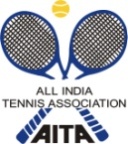 HOTEL DETAILSAs per the AITA new rules the Talent and Championship Series tournament will be conducted in 3 days (Friday will be the sign-in, Saturday & Sunday matches will be played and if required matches may be played on Monday)SIGN-IN WILL BE ON FRIDAY, 20th MARCH ---- BETWEEN 12 – 2 PM AT VENUE ONLY.RULES / REGULATIONSNAME OF THE TOURNAMENT AITA U-14 CHAMPIONSHIP SERIES BOYS AND GIRLSNAME OF THE STATE ASSOCIATIONUTTRANCHAL TENNIS ASSOCIATIONHONY. SECRETARY OF ASSOCIATIONSRI PRADEEP KUMAR WALIAADDRESS OF ASSOCIATION42/24 CIRCULAR ROAD, DALANWALA, DEHRA DUN.TOURNAMENT WEEK23rd MARCH, 2015TOURNAMENT DATE 21st AND 22nd MARCH 2015ADDRESSADDRESSSELAQUI INTERNATIONAL SCHOOLSELAQUI INTERNATIONAL SCHOOLCHAKRATA ROAD, NEAR PHARMA CITY, VILL-SELAQUI, DEHRADUN CHAKRATA ROAD, NEAR PHARMA CITY, VILL-SELAQUI, DEHRADUN 20 KILOMETRES FROM THE RAILWAY STATION WILL TAKE 45 MINUTES TO THE SELAQUI.20 KILOMETRES FROM THE RAILWAY STATION WILL TAKE 45 MINUTES TO THE SELAQUI.Joy Mukherjee (Tournament Referee)Joy Mukherjee (Tournament Referee)0983098776609830987766Mr Walter Veglor(Tournament coordinator)08057902403Mr Devraj Adhirana (Tournament Director)09760935768EMAILselaqui@selaqui.orgCATEGORY ()N(      )NS(      )SS(      )CS(    )TS(  )AGE GROUPS ()U-12(      )U-14)U-16( )U-18(      )Men’s(      )Women’s(      )NAME OF THE VENUENAME OF THE VENUESELAQUI INTERNATIONAL SCHOOLSELAQUI INTERNATIONAL SCHOOLSELAQUI INTERNATIONAL SCHOOLADDRESS OF THE VENUEADDRESS OF THE VENUECHAKRATA ROAD,NEAR PHARMA CITY, VILL-SELAQUI,DEHRADUNCHAKRATA ROAD,NEAR PHARMA CITY, VILL-SELAQUI,DEHRADUNCHAKRATA ROAD,NEAR PHARMA CITY, VILL-SELAQUI,DEHRADUN20 KILOMETRES FROM THE RAILWAY STATION WILL TAKE 45 MINUTES TO THE SELAQUI.20 KILOMETRES FROM THE RAILWAY STATION WILL TAKE 45 MINUTES TO THE SELAQUI.20 KILOMETRES FROM THE RAILWAY STATION WILL TAKE 45 MINUTES TO THE SELAQUI.TELEPHONE0135305100001353051000FAX0135 - 30513990135 - 3051399EMAILselaqui@selaqui.orgselaqui@selaqui.orgCOURT SURFACEHARDHARDBALLSAITA approved ballsAITA approved ballsNO. OF COURTS55FLOODLITNONENONESelaQui International SchoolSelaQui International SchoolTELEPHONE0135 - 30510000135 - 3051000FAX0135 - 30513990135 - 3051399EMAILselaqui@selaqui.orgselaqui@selaqui.orgNAMENAMESELAQUI INTERNATIONAL SCHOOLADDRESSADDRESSTARIFF TARIFF Rs.1000/- per head with food4 persons to a room on a sharing basisTELEPHONETELEPHONEDISTANCEDISTANCEOn the School CampusNAMENAMESPICE HOTELADDRESSADDRESSSELAQUIDEHRADUNTARIFF TARIFF Prices after 20% DiscountSINGLE (A/C )SINGLE (A/C ) Rs.2014/- + taxes. Breakfast ComplimentaryDOUBLE ( A/C )DOUBLE ( A/C ) Rs.2, 666/- + taxes. Breakfast ComplimentaryTELEPHONETELEPHONE0135 -2699555+91 9634096582NAMENAMETHECOMPETENT PALACEADDRESSADDRESSCHAKRATA ROADSELAQUIDEHRADUNTARIFF TARIFF After 30% DiscountSINGLE (AC)SINGLE (AC)Rs.2,400/- + TaxesDOUBLE (AC)DOUBLE (AC)Rs.4,000/- + taxesTELEPHONETELEPHONE0135 - 2692300TELEFAXTELEFAXEMAILEMAILWEBSITEWEBSITEDISTANCE1 TO 2 Kilometres from venue1 TO 2 Kilometres from venue1 TO 2 Kilometres from venueTOURNAMENT DATE21st and 22nd MARCH 2015ENTRY
Entry can be sent by post / Fax.   No entry will be accepted through telephone.
AGE ELIGIBILITY
Players born:After 1st Jan (1997) are eligible for participation in U/18, After 1st  Jan (1999) are eligible for participation in U/16, After 1st  Jan (2003) are eligible for participation in U/14,After 1st Jan (2003) are eligible for participation in U/12
ENTRY FEEAITA Registration Card
It is mandatory for the player to carry ORIGINAL REGISTRATION CARD for the sign-in. In case the player registration is in process with AITA,  In that case player has to carry Original receipt or copy of mail from AITA confirming that  player registration is in process.